 ZLÍNSKÝ KRAJSKÝ  FOTBALOVÝ  SVAZ 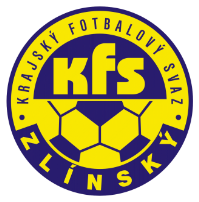 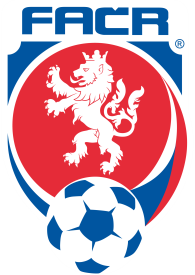 Hradská 854, 760 01 ZLÍN       Tel: 577 019 393Email: lukas@kfszlin.cz  
__________________________________________________________________________DK Zlínského KFS dle § 89 odst. 2 písm. a) zahajuje disciplinární řízeníPříjmení, jméno		ID			počet ŽK/číslo utkání			oddílSmolka Jiří			88100079		4 ŽK				JuřinkaPtáček Michal			85030219		4 ŽK				Val. Příkazy	Vobořil Václav			93050934		4 ŽK				Val. Příkazy		Křenek Lukáš			93032325		4 ŽK				Prostř.Bečva		Dvořák Hynek			93080681		4 ŽK				KostelecKřenek Petr			92090958		2019720A2A0501		VidčeHegar Martin			81111446		2019720A2A0502		KelčPoslušný Marek		95081506		2019720A1A0503		SlušoviceVečeřa Ondřej			89060633		2019720A1A0507		BoršiceUrbánek Libor			00051388		2019720A2B0501		ŠumiceGorčík Tomáš			97090927		2019720A2B0504		BojkoviceKudela Miroslav		01070067		2019720C2A0503		VlachoviceHynčica David			97031053		2019720A3C0503		OřechovVečeřa Tomáš			91051400		2019720A3C0505		JankoviceSvárovský David		98120680		2019720A3C0506		St. MěstoTvrdoň Lukáš			93120072		2019720A3A0507		ChoryněŠtec Richard			95031666		2019720A3A0507		ChoryněChoryně			7230131		2019720A3A0507Zasedání DK Zl KFS proběhne ve středu 4.9.2019 v 10.00 hodin									Zdeněk Kadlček									předseda DK Zl KFS